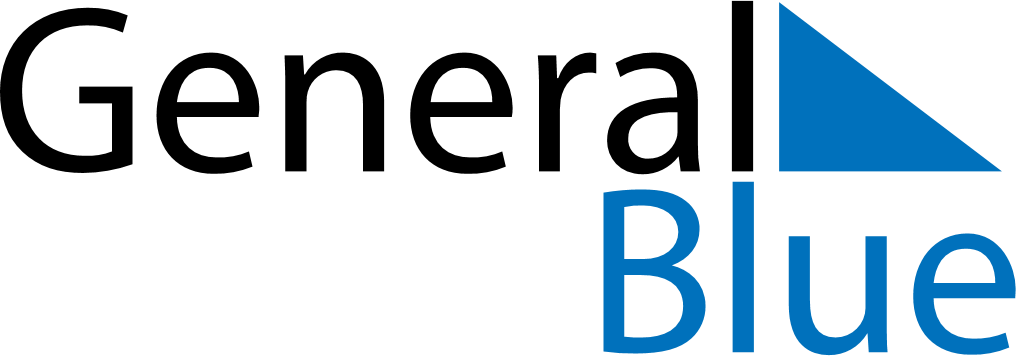 2030203020302030203020302030BoliviaBoliviaBoliviaBoliviaBoliviaBoliviaBoliviaJanuaryJanuaryJanuaryJanuaryJanuaryJanuaryJanuaryFebruaryFebruaryFebruaryFebruaryFebruaryFebruaryFebruaryMarchMarchMarchMarchMarchMarchMarchMTWTFSSMTWTFSSMTWTFSS123456123123789101112134567891045678910141516171819201112131415161711121314151617212223242526271819202122232418192021222324282930312526272825262728293031AprilAprilAprilAprilAprilAprilAprilMayMayMayMayMayMayMayJuneJuneJuneJuneJuneJuneJuneMTWTFSSMTWTFSSMTWTFSS12345671234512891011121314678910111234567891516171819202113141516171819101112131415162223242526272820212223242526171819202122232930272829303124252627282930JulyJulyJulyJulyJulyJulyJulyAugustAugustAugustAugustAugustAugustAugustSeptemberSeptemberSeptemberSeptemberSeptemberSeptemberSeptemberMTWTFSSMTWTFSSMTWTFSS1234567123418910111213145678910112345678151617181920211213141516171891011121314152223242526272819202122232425161718192021222930312627282930312324252627282930OctoberOctoberOctoberOctoberOctoberOctoberOctoberNovemberNovemberNovemberNovemberNovemberNovemberNovemberDecemberDecemberDecemberDecemberDecemberDecemberDecemberMTWTFSSMTWTFSSMTWTFSS12345612317891011121345678910234567814151617181920111213141516179101112131415212223242526271819202122232416171819202122282930312526272829302324252627282930312030 Holidays for Bolivia2030 Holidays for Bolivia2030 Holidays for BoliviaJan 1	New Year’s DayJan 22	Plurinational State Foundation DayFeb 2	Feast of the Virgin of CandelariaMar 4	Shrove MondayMar 5	Shrove TuesdayMar 19	Father’s DayMar 23	Day of the SeaApr 12	Children’s DayApr 18	Maundy ThursdayApr 19	Good FridayMay 1	Labour DayMay 27	Mother’s DayJun 6	Teacher’s DayJun 20	Corpus ChristiJun 21	Andean Amazonian Chaqueño New YearAug 6	Independence DayAug 17	Flag DaySep 21	Student’s DayOct 11	Bolivian Woman’s DayNov 1	All Saints’ DayNov 2	All Souls’ DayDec 25	Christmas Day